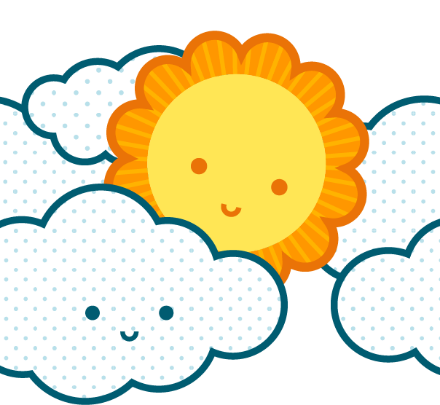 [Vaše ime][Ulica i broj]
[Grad, poštanski broj][Telefon][Adresa e-pošte]@twitter: [Twitter regulator][Veb adresa][Vaše ime][Ulica i broj]
[Grad, poštanski broj][Telefon][Adresa e-pošte]@twitter: [Twitter regulator][Veb adresa][Vaše ime][Ulica i broj]
[Grad, poštanski broj][Telefon][Adresa e-pošte]@twitter: [Twitter regulator][Veb adresa][Vaše ime][Ulica i broj]
[Grad, poštanski broj][Telefon][Adresa e-pošte]@twitter: [Twitter regulator][Veb adresa][Vaše ime][Ulica i broj]
[Grad, poštanski broj][Telefon][Adresa e-pošte]@twitter: [Twitter regulator][Veb adresa][Vaše ime][Ulica i broj]
[Grad, poštanski broj][Telefon][Adresa e-pošte]@twitter: [Twitter regulator][Veb adresa][Vaše ime][Ulica i broj]
[Grad, poštanski broj][Telefon][Adresa e-pošte]@twitter: [Twitter regulator][Veb adresa][Vaše ime][Ulica i broj]
[Grad, poštanski broj][Telefon][Adresa e-pošte]@twitter: [Twitter regulator][Veb adresa][Vaše ime][Ulica i broj]
[Grad, poštanski broj][Telefon][Adresa e-pošte]@twitter: [Twitter regulator][Veb adresa][Vaše ime][Ulica i broj]
[Grad, poštanski broj][Telefon][Adresa e-pošte]@twitter: [Twitter regulator][Veb adresa]